Двенадцать месяцевСловацкая сказка (оригинальная версия)Было у матери две дочки: одна — родная, другая — падчерица. Родную она очень любила, а падчерицу терпеть не могла, и все из-за того, что Марушка красивей Олены была. Но Марушка не знала о своей красоте, у нее и мысли такой быть не могло: мачеха как только на нее взглянет, так и нахмурится. И она думала, что, наверно, чем-нибудь мачехе не угодила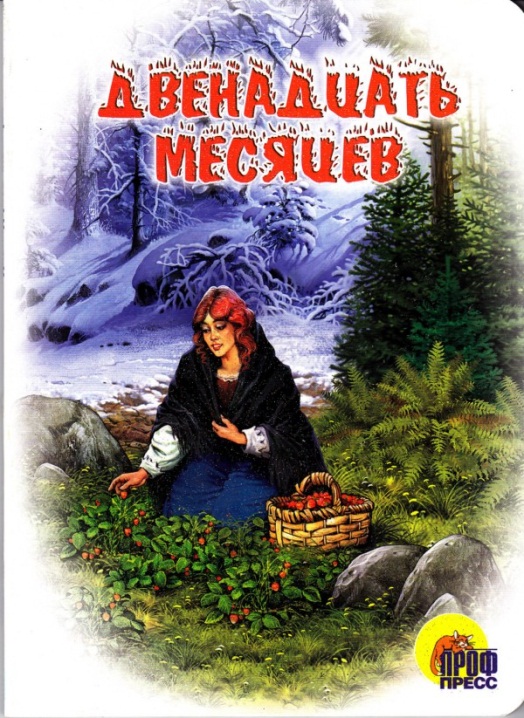 Пока Олена то наряжалась да прихорашивалась, то по горнице расхаживала или на дворе прохлаждалась, то на улице разгуливала, Марушка в доме чистила, прибирала, варила, стирала, шила, пряла, ткала, траву для скота косила, коров доила — всю работу делала. А мачеха знай бранит ее да ругается целый день. И не смягчало ее то, что та все терпеливо сносила,— напротив, от этого она обращалась с бедной девушкой все хуже и хуже. А все из-за того, что Марушка с каждым днем становилась все красивей, а Олена — все безобразней.И подумала мачеха: «Какая мне радость держать красавицу падчерицу в доме? Будут приходить парни в гости, станут влюбляться в Марушку и не захотят любить Олену».Потолковала она с Оленой, и надумали они такое, что никому другому и в голову бы не пришло.Однажды — было это вскоре после Нового года, в трескучий мороз,— захотелось Олене фиалок понюхать. Она и говорит:
— Ступай, Марушка, в лес, набери мне букет фиалок. Хочу его к поясу приколоть: очень мне хочется фиалочек понюхать.
— Боже мой! Милая сестрица, что это тебе в голову пришло? Слыханное ли дело, чтобы под снегом фиалки росли? — ответила бедная Марушка.
— Ах ты гадкая грязнуха! Как ты смеешь разговаривать, когда я тебе приказываю? — закричала на нее Олена.— Ступай сейчас же вон! И коли не принесешь мне фиалок, я тебя убью!И мачеха выгнала Марушку из дому, дверь за ней захлопнула да на ключ заперла.Заливаясь слезами, пошла девушка в лес. Снегу там целые сугробы, и нигде ни следа ноги человеческой. Долго бродила Марушка по лесу. Голод ее мучил, мороз до костей пробирал. Вдруг видит вдали огонек. Пошла она на тот огонек и пришла на вершину горы. Там горел большой костер, а вокруг костра лежало двенадцать камней, и на тех камнях сидели двенадцать человек: трое из них с белыми, седыми бородами, трое помоложе, трое еще моложе и трое совсем молодых. Сидят тихо, молча, неподвижно глядя на огонь. Это были двенадцать месяцев. Январь сидел на самом высоком камне. Волосы и борода у него были белые как снег, а в руке он держал палку.
Испугалась Марушка, совсем от страха помертвела. Но потом набралась храбрости, подошла поближе и попросила:— Люди добрые, позвольте мне погреться, я дрожу от холода. Январь кивнул головой и спрашивает ее:— Зачем пришла, девица? Чего здесь ищешь?— Я пришла за фиалками,— ответила Марушка.— Не время теперь фиалки рвать, кругом снег...— возразил Январь.— Знаю,— сказала Марушка,— да сестра моя Олена с мачехой велели принести им из лесу фиалок. А коли не принесу, они меня убьют. Прошу вас покорно, дяденьки, скажите, где бы мне фиалок нарвать?
Тут сошел со своего места Январь, подошел к самому младшему месяцу, дал ему в руку палку и сказал:— Братец Март, садись теперь ты наверх, на мое место. Месяц Март взобрался наверх, на самый высокий камень, и
взмахнул палкой над огнем. Огонь взвился вверх столбом, снег начал таять, деревья покрылись почками, под молодыми буками зазеленела трава, и в траве закачались бутоны цветов. Наступила весна. Среди кустарников, укрывшись под листьями, зацвели фиалки. И увидела Марушка, что вся земля словно голубым платком покрыта.— Рви скорей, Марушка, рви скорей! — стал торопить ее молодой Март.Марушка обрадовалась, стала рвать фиалки и скоро нарвала большой букет. Потом сказала месяцам спасибо и поспешила домой.
Удивилась Олена, удивилась и мачеха, когда увидели, что она спешит домой с фиалками. Отворили они ей дверь, и весь дом наполнился запахом фиалок.— Где же это ты их нарвала? — сердито спросила Олена.— Они растут высоко на горе, под кустами. Их там видимо-невидимо,— спокойно ответила Марушка.Олена вырвала букет у нее из рук, прицепила его себе к поясу, стала нюхать сама и матери давала нюхать, но сестре не сказала: «Понюхай».
На другой день сидела Олена у печки, и захотелось ей ягод.— Ступай, Марушка, принеси мне ягод из лесу.— Боже мой! Милая сестрица, что это пришло тебе в голову? Слыханное ли дело, чтобы под снегом ягоды росли?— Ах ты гадкая грязнуха! Как ты смеешь разговаривать, когда я тебе приказываю? Ступай сейчас же, и коли ты мне ягод не принесешь, я тебя убью! — пригрозила Олена.Мачеха выгнала Марушку вон, дверь за ней захлопнула и на ключ заперла.Заливаясь слезами, пошла девушка в лес. А там сугробы снега стеной стоят, и нигде ни следа человеческого. Долго бродила Марушка по лесу. Голод ее мучил, мороз до костей пробирал. Вдруг видит вдали тот же огонек. И опять она, идя на огонек, пришла к костру. Вокруг него опять сидели двенадцать месяцев, и выше всех — Январь, белый и бородатый, с .палкой в руке.— Люди добрые, позвольте мне погреться, я совсем замерзла,— попросила Марушка.Январь кивнул головой и спрашивает ее:— Зачем опять пришла, девица? Чего здесь ищешь?— Пришла по ягоды,— ответила девушка.— Да ведь теперь зима, на снегу ягоды не растут,— промолвил Январь.— Знаю,— печально ответила Марушка.— Да сестра Олена с мачехой велели ягод им набрать. А коли не наберу, они меня убьют. Прошу вас покорно, дяденьки, скажите, где бы набрать ягод?Тут сошел со своего места Январь, подошел к тому месяцу, который сидел напротив него, и сказал:— Братец Июнь, садись ты теперь на мое место.
Июнь взобрался на самый высокий камень и взмахнул палкой над огнем. Огонь взвился в три раза выше, снег в несколько мгновений растаял, деревья покрылись листьями, кругом защебетали птицы, всюду зацвели цветы. Наступило лето. Под кустами стало белым-бело, словно там насыпали белых звездочек, и белые звездочки эти на глазах стали превращаться в ягоды, которые зрели и становились красными.— Собирай скорей, Марушка, собирай скорей! — стал торопить ее ласковый Июнь.Марушка обрадовалась и быстро набрала ягод полный передник. Потом сказала месяцам спасибо и поспешила домой.
Удивилась Олена, удивилась и мачеха, когда увидали, что Марушка спешит домой и ягод у нее полный передник. Отворили ей дверь, и весь дом наполнился запахом ягод.— Где же это ты их набрала? — сердито спросила Олена.— Они растут высоко на горе, их там видимо-невидимо,— спокойно ответила Марушка.Олена взяла у нее ягоды и наелась досыта; наелась и мачеха. Но Марушке они не сказали: «Возьми себе ягодку».
Полакомилась Олена, а на третий день захотелось ей уж яблока отведать.— Ступай, Марушка, в лес, принеси мне яблок румяных,— приказала она.— Боже мой! Милая сестрица, что это пришло тебе в голову? Слыханное ли дело, чтобы зимой яблоки зрели?— Ах ты гадкая грязнуха! Как ты смеешь разговаривать, когда я тебе приказываю? Ступай сейчас же в лес, и, коли мне румяных яблок не принесешь, убью! — пригрозила Олена.Мачеха выгнала Марушку из дому, захлопнула за ней дверь и на ключ заперла.Заливаясь слезами, пошла девушка в лес. Сугробы снега там стеной стоят, и нигде ни следа ноги человеческой. Долго бродила Марушка по лесу. Голод ее мучил, мороз до костей пробирал. Вдруг видит — вдали опять тот же огонек; пошла Марушка на него и пришла к костру. Двенадцать человек— двенадцать месяцев — сидели вокруг словно прикованные, и выше всех Январь, белый и бородатый, с палкой в руке.— Люди добрые, позвольте мне погреться. Мороз меня совсем донял,— попросила Марушка.Январь кивнул головой и спросил:— Зачем опять пришла, девица?— Пришла за яблоками румяными,— ответила девушка.— Теперь зима. Разве зимой зреют румяные яблоки? — говорит Январь.— Знаю,— печально ответила Марушка.— Но Олена и мачеха пригрозили, что, коли я не принесу им румяных яблок из лесу, они меня убьют. Очень прошу вас, дяденьки, помогите мне еще раз.
Сошел со своего места Январь, подошел к одному из старших месяцев, дал ему палку в руку и сказал:— Братец Сентябрь, садись на мое место.
Сентябрь взобрался на самый высокий камень и взмахнул палкой. Огонь взметнулся вверх, снег растаял. Но листья на деревьях не распустились, а, пожелтелые, понемногу стали падать на землю. Наступила осень. Не увидела Марушка ярких цветов, да она и не искала их. Она смотрела теперь только на деревья. И вдруг увидела яблоню, а на ней высоко-высоко на концах ветвей висят румяные яблоки.— Тряси, Марушка, тряси скорей! — сказал Сентябрь. Марушка тряхнула яблоню, и с нее упало яблоко; тряхнула
другой раз — упало другое.— Бери, Марушка, бери скорей и беги домой! — крикнул Сентябрь.
Схватила она два яблока, сказала месяцам спасибо и поспешила домой.
Удивилась Олена, удивилась и мачеха, когда Марушка вернулась. Отворили они ей, и она подала им два яблока.— Где же это ты их сорвала? — спросила Олена.— Они растут высоко на горе. Там еще много,— ответила Марушка.
Только она сказала, что их много, как Олена накинулась на нее:— Ах ты гадкая грязнуха! Почему же ты больше не принесла? Верно, сама по дороге съела?— Милая сестрица, не ела я ни кусочка. Когда я первый раз дерево тряхнула, одно яблоко упало. Второй раз тряхнула — упало второе. А больше трясти мне не дали. Крикнули, чтоб я домой шла,— сказала Марушка— А, чтоб тебя нелегкая взяла! — забранилась Олена и кинулась бить ее. Мачеха не захотела отставать и схватила дубинку. Но Марушка не далась им в руки, убежала на кухню и спряталась где-то за печью. Лакомка Олена перестала браниться и набросилась на яблоко. Другое дала матери. Таких сладких яблок они ни разу в жизни не едали. В первый раз отведали.— Мама, дай мне сумку, я сама в лес пойду. Эта дрянь непременно все съест по дороге. А я найду то место и все яблоки стрясу, хоть сам черт на меня напустись!Так кричала Олена, и мать напрасно ее отговаривала. Повесила Олена сумку на плечо, набросила платок на голову, закуталась хорошенько и пошла в лес. Мать только руки ломала в отчаянии от того, что ее дочка задумала.
Пришла Олена в лес. Сугробы снега там стеной стоят, и нигде ни следа ноги человеческой. Бродила Олена, бродила, потому что охота яблочков поесть гнала ее все дальше и дальше,— ну просто мученье! Вдруг увидала она вдали огонек, пошла на него и пришла к костру, вокруг которого сидели двенадцать человек — двенадцать месяцев. Но она не поклонилась им, не попросила пустить ее к костру, а просто протянула руки и стала греться, будто огонь для нее и разведен.— Зачем пришла? Чего тебе надо? — рассердился Январь.
— Что ты меня расспрашиваешь, старый дурак? Не твое дело, куда хожу, зачем хожу! — отрезала Олена и пошла на гору, словно яблоки там только ее и ждали.Январь нахмурился и взмахнул палкой у себя над головой. В одно мгновение небо покрылось тучами, костер погас, повалил снег, подул холодный ветер. Олена ничего не видела на шаг перед собой и все больше и больше тонула в глубоких сугробах. Руки и ноги у нее замерзли, колени подломились, и; наконец, она упала в изнеможении...
Ждет мать Олену, глядит в окошко, выходит посмотреть за дверь. Проходит час, другой, а Олены все нет и нет «Что она, от яблок не может никак оторваться, что ли? Пойду сама погляжу»,— решила мать, взяла сумку, закуталась шалью и пошла дочку искать.Снег валит все гуще, ветер дует все сильней, сугробы стоят, как стены. Шагает она по сугробам, зовет Дочь — ни одна душа не отзывается. Заблудилась, сама не знает, куда забрела, ругает Олену. Руки и ноги у нее замерзли, колени подломились, упала и она...А Марушка дома приготовила обед, прибрала в избе и подоила корову. Ни Олены, ни матери все нету.— Что же это они так долго? — беспокоится Марушка, садясь вечером за прялку. Сидит она за прялкой до поздней ночи, а о них ни слуху ни духу.— Ах боже мой! Что с ними приключилось? — волнуется добрая девушка и с тоской смотрит в окошко.Там ни единой души — только после у гихшей вьюги сияют звезды, земля искрится от снега да крыши Трещат от мороза. Печально опустила Марушка занавеску. С утра опять стала ждать их и к завтраку, и к обеду, но так и не дождалась ни Олены, ни матери: обе замерзли в лесу.
После них остались Марушке домик, коровка, садик, поле и лужок возле дома. А пришла весна, нашелся и хозяин всему этому богатству — красивый парень, который женился на доброй Марушке, и они славно зажили в любви и мире. Мир да любовь всего дороже!Конец сказки